Всероссийская Федерация танцевального спорта и акробатического рок-н-ролла  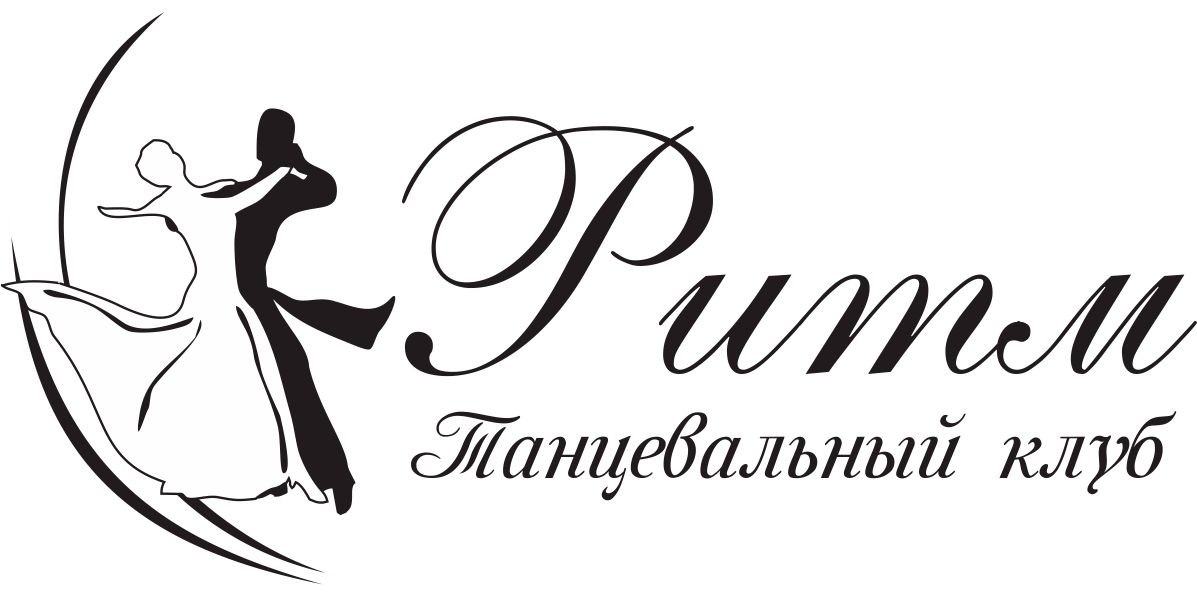 Министерство по делам молодёжи, физической культуре и спорту Республики КарелияАдминистрация Петрозаводского городского округаФедерация танцевального спорта Республики КарелияГородской танцевальный клуб «РИТМ»Чемпионат и первенстваРеспублики КарелияПервенство СЗФО						1 мая 2019 гБ У Д Е М   Р А Д Ы   В И Д Е Т Ь   В А С   Н А   Н А Ш Е М   Т У Р Н И Р Е !Место проведения г. Петрозаводск, ул. Красная, 10Правила проведенияВ соответствии с Правилами ФТСАРР. Условия участия Проезд, проживание, питание за счет командирующих организаций.СудьиЧлены судейской коллегии ФТСАРР.РегистрацияПо квалификационным книжкам, паспортам или свидетельствам о рождении, медицинским справкам, договорам о страховании несчастных случаев. Начало регистрации: за час до начала отделения.  Окончание регистрации: за 30 мин до начала отделения.Прием заявок на участие Тел./факс: 8 (8142) 78-27-55 (раб.), 8 (905) 299-48-09 E-mail: ritm@onego.ruПрием заявок на проживаниеГостиница «Петрозаводск», тел.: 8 (8142) 63-56-46 Гостиница «Северная», тел.: 8 (8142) 59-97-77Регистрационный взнос с парыВ соответствии с правилами ФТСАРР. Допуск тренеровБесплатно, по списку тренеров, пары которых заняты в турнире.Размер площадки11 х  - паркет Счетная комиссия Григорьев И.А.Награждение победителейКубки, медали, дипломы, призыКатегорияВозрастПрограммаНачалоДети 1  «Н»+«Е»  2010 г.р. и мл.  ST  10.00Дети 2  «Н»+«Е»  2008-2009 г.р.ST  10.00Юниоры 1 «Н»+«Е»2006-2007 г.р.LA10.00Юниоры 1 до «D»  2006-2007 г.р.LA10.00Взрослые + СеньорыST, LA10.00Дети 1  «Н»+«Е»  2010 г.р. и мл.  LA  12.00Дети 2  «Н»+«Е»  2008-2009 г.р.LA12.00Дети 2+1 до «D»2008 г.р. и мл.  LA  12.00Юниоры 1 «Н»+«Е» 2006-2007 г.р.ST12.00Юниоры 1   до «D»2006-2007 г.р.      ST12.00Юниоры 2  до «D»2004-2005 г.р.ST, LA12.00Дети 2+1 до «D»2008 г.р. и мл.  ST  15.00Юниоры 1 до «С»  2005-2006 г.р.  LA15.00Юниоры 12005-2006 г.р.  LA15.00Юниоры 2 +1  2004-2007 г.р.       LA15.00Молодежь  + Взрослые до «В»2003 г.р. и ст.ST, LA 15.00Дети 2 Первенство СЗФО2008-2009 г.р.  двоеборье 18.00Юниоры 1 до «С»  2005-2006 г.р.       ST18.00Юниоры 12005-2006 г.р.       ST18.00Юниоры 2 +1  2004-2007 г.р.       ST18.00Молодежь 2(16-20 лет) Первенство Республики Карелия2003-1999 г.р.ST, LA 18.00Взрослые Чемпионат Республики Карелия  1998 г.р. и ст.ST, LA 18.00